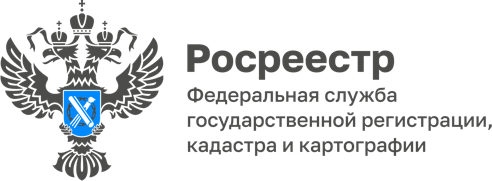 19.05.2023.Пресс-служба УправленияРосреестра по Приморскому краю+7 (423) 245-49-23, доб. 1085
25press_rosreestr@mail.ru690091, Владивосток, ул. Посьетская, д. 4893% электронных ипотек в Приморье регистрируют в течение дняВо Владивостоке состоялось заседание Коллегии Управления Росреестра по Приморскому краю под председательством и.о. руководителя Александра Корнева.  В его работе приняли участие заместители руководителя, начальники отделов аппарата Управления и структурных подразделений, директор Филиала ППК «Роскадастр» по Приморскому краю Владимир Хлапов.  Основной темой заседания стали итоги работы Управления в 1 квартале 2023 года. Доля электронной ипотеки, зарегистрированной за 24 часа, в период январь-март в Приморском крае составила 93%, при целевом показателе 80%; доля заявлений органов государственной власти, предоставленных так же в электронном виде, достигла почти 100% (целевой показатель – 90%).
«Мы продолжаем планомерную работу по переводу наших услуг и сервисов в электронный вид, определены приоритетные направления работы для увеличения доли электронных услуг – это сокращение сроков регистрации по электронным заявлениям о регистрации ипотеки, снижение количества приостановлений, которые также влияют на сроки, для чего мы монитором причины, которые препятствуют срокам регистрации. И, конечно, мы по-прежнему активно взаимодействуем с участниками рынка недвижимости. В первом квартале проведен ряд встреч с представителями кредитных организаций – Сбербанка, ВТБ, ГК «Самолет» по вопросам регистрации в электронном виде ипотеки, «бытовой» недвижимости», договоров долевого участия в строительстве. Информацию о преимуществах наших электронных сервисов мы также доносим до участников специализированных выставок, кроме того, для кадастровых инженеров в 1 квартале был проведен семинар, где также был поднят вопрос о подаче документов по кадастровому учету в электронном виде», - комментирует начальник отдела государственной регистрации недвижимости в электронном виде Евгений Санин.
Кроме того, на заседании Коллегии были подняты вопросы сокращения сроков проведения учетно-регистрационных действий, повышения качества работы по обращениям граждан и другие.О РосреестреФедеральная служба государственной регистрации, кадастра и картографии (Росреестр) является федеральным органом исполнительной власти, осуществляющим функции по государственной регистрации прав на недвижимое имущество и сделок с ним, по оказанию государственных услуг в сфере ведения государственного кадастра недвижимости, проведению государственного кадастрового учета недвижимого имущества, землеустройства, государственного мониторинга земель, навигационного обеспечения транспортного комплекса, а также функции по государственной кадастровой оценке, федеральному государственному надзору в области геодезии и картографии, государственному земельному надзору, надзору за деятельностью саморегулируемых организаций оценщиков, контролю деятельности саморегулируемых организаций арбитражных управляющих. Подведомственными учреждениями Росреестра являются ППК «Роскадастр» и ФГБУ «Центр геодезии, картографии и ИПД». 